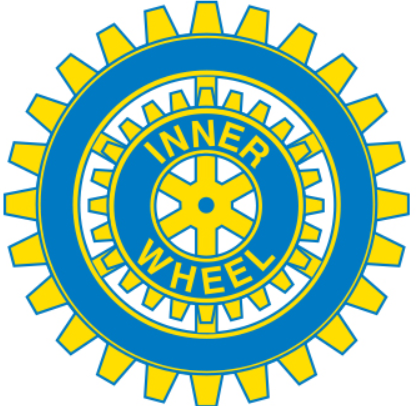 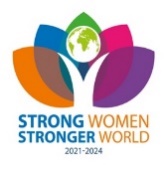 Hur arbetar Atteviks med hållbarhet?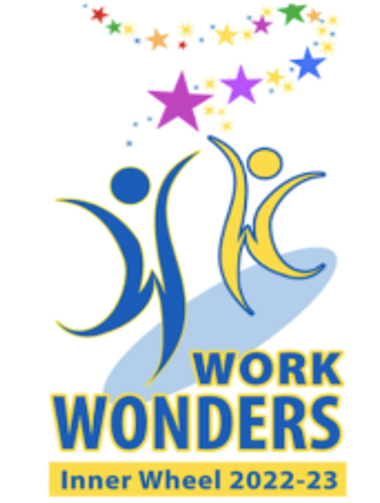 Månadsmöte, datum2022-11-28Plats Atteviks, John Bauergatan JönköpingAntal deltagare25 inkl gästerFöreläsareHållbarhetsstrateg Cecilia LöfMötet öppnasKlubbpresident Kristina Andersson hälsar oss välkomna, tänder vänskapens ljus och riktar sig särskilt till dagens föreläsare.Referat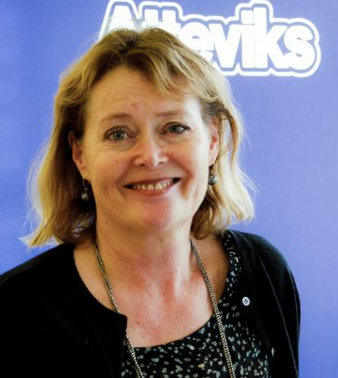 •Cecilia ger en kort presentation av 3:e generationens Attevikare. Sigvard Attevik grundade företaget 1945 som idag har runt 500 medarbetare på flera orter i länet och omsätter ca 3 miljarder SEK. • FN:s rapport visar att om utsläppen fortsätter som idag måste vi sluta helt om 7 år 36 dagar 5 timmar 12 min 47 sekunder för att uppvärmningen ska begränsas till max 1,5 grader C. Och klockan tickar…• Företaget är skyldigt att vid varje årsredovisning lämna in en hållbarhetsrapport till revisorerna f v b till Bolagsverket, vilket i sin tur kräver arbete med implementering. Till hjälp finns en svensk metodik, FSSD, som används i 54 länder och är framtagen av forskare inom ekonomi, ekologi och beteendevetenskap och är baserat på åtta universella hållbarhetsprinciper.•Cecilia avslutar med att berätta om följande beslut av Atteviks;-Vi avvaktar ”köp” av klimatkompensering utomlands eftersom vi inte kan kontrollera effekten.-Vi arbetar med oss själva först och främst genom att minska vårt eget CO2-avtryck och jobbar enligt FSSD så inget glöms bort ex. biologisk mångfald.-Vi letar efter tänkbara andra alternativ så som att stödja projekt i vårtnärområde som vi har rådighet över och som har statlig eller kommunalkontroll – idéer finns!KlubbärendenKlubbärendenPresidentens information. Mötets beslut.Kort rapport från Jönköpingsklubbens 65-årsjubileum där Gun Hoorn och Kristina Andersson deltog vid middagen och gav en donation till Garissa från vår klubb.I februari har vi vårt valmöte. I valberedningen ska alltid past president ingå, alltså Gun Hoorn. Som ledamöter väljs Ann-Marie Gullberg och Gunnel Torstensson. Vår klubb fyller 50 nästa år. Festkommittén planerar ”hur” längre fram.Beställningslista för namnskylt och för nytt lösenord till hemsidan för den som behöver finns att fylla i under mötet.Ett generöst kaffe/tebord med 7 sorter inmundigas. Vi tackade Anita Löf för detta med en varm applåd.Presidenten avslutar med hjärtligt tack och vår röda ros till Cecilia.Kommande möten.Julfest den 12/12 klockan 17.30. På IW-dagen den 10/1 2023 klockan 17.30 föreläser adjunkt Rune Kylberg om det historiska Ukraina. Mer information kommer i månadsbreven och finns även på hemsidan.Antecknat avMonica Hörberg                                                  Kristina AnderssonVice sekreterare                                                  President